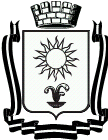 РАСПОРЯЖЕНИЕПРЕДСЕДАТЕЛЯ ДУМЫ ГОРОДА-КУРОРТА КИСЛОВОДСКАСТАВРОПОЛЬСКОГО КРАЯ« 27 »  октября  2022 г.        город-курорт Кисловодск                                  № 11-рОб утверждении Плана мониторинга муниципальных нормативных правовых актов Думы города-курорта Кисловодска на 2023 годРуководствуясь Федеральным законом от 06.10.2003 № 131-ФЗ «Об общих принципах организации местного самоуправления в Российской Федерации, Законом Ставропольского края от 02.03.2005 № 12-кз «О местном самоуправлении в Ставропольском крае», постановлением Губернатора Ставропольского края от 05.08.2011 № 569 «Об организации мониторинга правоприменения в Ставропольском крае», решением Думы города-курорта Кисловодска от 22.02.2017 № 26-517 «Об организации и проведении мониторинга правоприменения в Думе города-курорта Кисловодска», Уставом городского округа города-курорта Кисловодска Ставропольского края:1. Утвердить План мониторинга муниципальных нормативных правовых актов Думы города-курорта Кисловодска на 2023 год, согласно приложению.2. Разместить настоящее распоряжение на официальном сайте Думы города-курорта Кисловодска в информационно-телекоммуникационной сети «Интернет».3. Настоящее распоряжение вступает в силу со дня подписания.Председатель Думыгорода-курорта Кисловодска 					                    Л.Н. ВолошинаПриложение к распоряжению Председателя Думы города-курорта Кисловодскаот « 27 »  октября  2022 г. № 11-рПЛАНмониторинга муниципальных нормативных правовых актов Думыгорода-курорта Кисловодска на 2023 год_______________________________№п/пНаименованиемуниципального нормативного правового актаСрок исполнения1.Решение Думы города-курорта Кисловодска от 28.06.2013 № 97-413 «Об утверждении Порядка управления и распоряжения имуществом, находящимся в муниципальной собственности города-курорта Кисловодска»февраль2.Решение Думы города-курорта Кисловодска от 31.01.2014 № 07-414 «Об утверждении Порядка предоставления жилых помещений муниципального специализированного жилищного фонда города-курорта Кисловодска»апрель3.Решение Думы города-курорта Кисловодска от 27.10.2021 № 16-621 «Об утверждении Положения о комитете имущественных отношений администрации города-курорта Кисловодска»июнь4.Решение Думы города-курорта Кисловодска от 29.05.2019 № 43-519 «Об утверждении Положения об управлении архитектуры и градостроительства администрации города-курорта Кисловодска»август5.Решение Думы города-курорта Кисловодска от 29.05.2019 № 44-519 «Об утверждении Положения об управлении труда и социальной защиты населения администрации города-курорта Кисловодска»октябрь6.Решение Думы города-курорта Кисловодска от 30.09.2020 № 77-520 «Об утверждении Положения о бюджетном процессе в городе-курорте Кисловодске»ноябрь